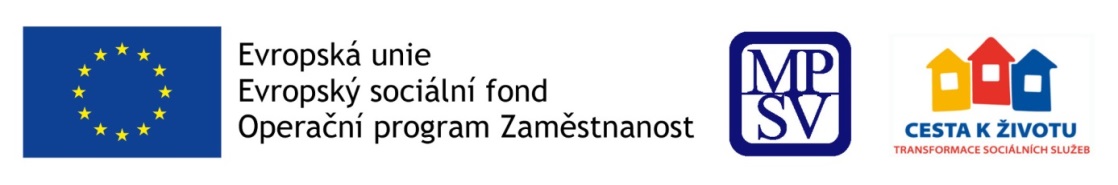 Metodický denOdstraňování bariér v životě lidí s duševním onemocněnímTermín: 19. 9. 2017 Čas: 	  10.00 – 15.00 hodinMísto:	  Olomouc, Oblastní unie neslyšících Olomouc z. s., Jungmannova 972/25, OlomoucProgram setkání: Organizační informace: Na metodickém dni nebude zajištěno občerstvení. V místě lze využít kavárnu Oblastní unie neslyšících Olomouc z. s.V případě dotazů se můžete obracet na transformace@mpsv.cz. Mapa místa setkání: 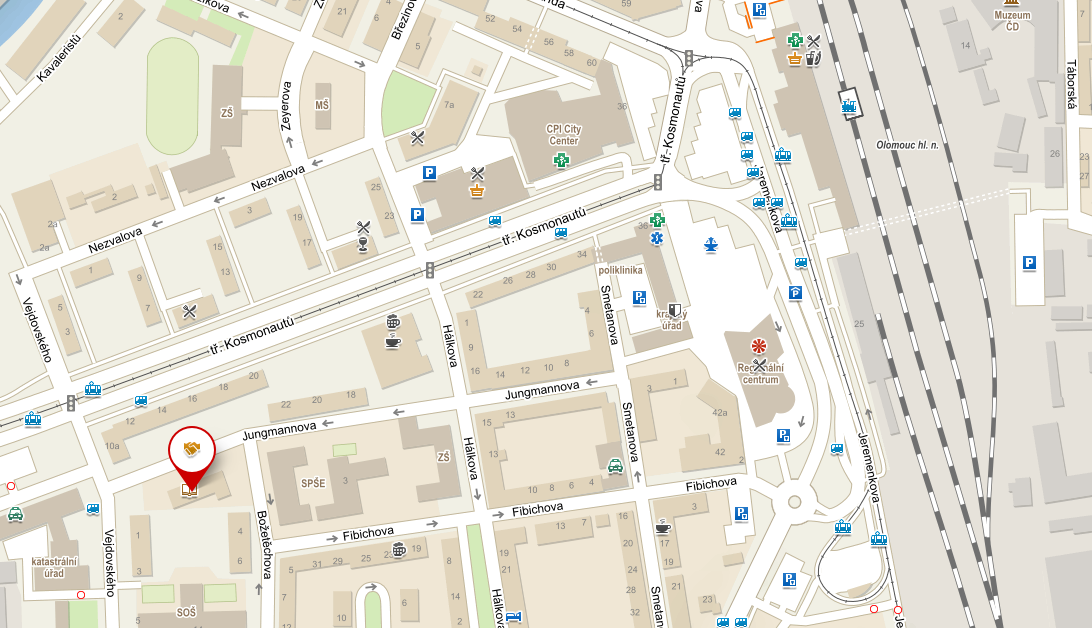 Mapu setkání naleznete i na: https://mapy.cz/s/20fbf.Bližší informace o místě konání naleznete na: http://www.ounol.cz/o-nas/.Těšíme se na setkání s Vámi www.trass.cz 		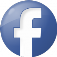 10:00 – 10:15Zahájení metodického dne (MPSV)10:15 – 10:45Úvod do tématu duševního onemocnění(Mana, o.p.s.)10:45 – 11:45Bariéry z pohledu osob s duševním onemocněním(Studio 27)11:45 – 12.00Přestávka 12:00 – 13:00Zásady komunikace s lidmi s duševním onemocněním (Centrum pro rozvoj péče o duševní zdraví)13:00 – 13:30Přestávka 13:30 – 14:00Můj život s nemocí(Studio 27)14:00 – 14:30Podpora života lidí s duševním onemocněním v přirozeném prostředí  (Mana, o.p.s.)14:30 – 15:00Finanční situace a podpora lidí s duševním onemocněním  (Mana, Studio 27, CMHCD)15:00Ukončení metodického dne